	___Welcome to Sacred Heart Training Band!Benefits of learning an instrument: There are life-long benefits of being a band member. By learning a musical instrument, your child will gain confidence, discipline, and learn responsibility. They will also make new friends and build strong relationships with their peers while developing leadership and teamwork skills. Learning music throughout primary and high school has also been shown to improve grades in maths, English, and science by boosting memory and abstract reasoning skills. Instrument options: Instruments that are included in Training Band are as follows: flute, oboe, clarinet, bass clarinet, alto saxophone, tenor saxophone, trumpet, French horn, trombone, euphonium, bass guitar, percussion/drums, and keyboard. What instrument will my child play? If your child already has an instrument, or has been taking lessons, then they can, of course, stay on that instrument.If not, I will be allocating instruments to each child. We are unable to conduct a blow test due to COVID-19. Instead, please fill out the EOI form with three instrument preferences that your child is interested in playing. Before allocating instruments, I would like to meet your child; please tell them to come to the hall at 8:30 on Wednesday 16 June so I can assess their suitability for the instruments – logistically, some instruments just aren’t suitable for some students. I will then send out an email detailing which instrument your child has been assigned. Of course, I will try my best to give every student their first choice of instrument, however that may not be possible as we need to ensure we get a good balance in the band. Instrument Hire:We have a very limited number of instruments that can be hired from the school. Please let me know once your child has been allocated an instrument whether you would be interested in this. It will be on a first-in-best-dressed basis. However, most families will need to hire instruments externally. I would recommend these music shops:https://www.turramusic.com.au/student-hire-buyhttps://www.saxandwoodwind.com.au/Info/category/services/eziplan-school-band-instrument-hirehttps://www.intunemusic.com.au/rentals--payment-plans.html#/If you are looking to buy a second-hand instrument, I would recommend looking on Gumtree. Band Commitment:2021 Training Band rehearsals will be held from 7:25-8:30 on Friday mornings in the school hall. It is vital that all students arrive on time to ensure that we get the maximum amount of rehearsal time. Students will need to commit to learning to reading music and play their instruments. This will require 3–5 20-minute home practice sessions a week – these sessions are vital to ensure that the students are engaged with their instruments and keeping up with the standard of their peers. Students will need to commit to attendance at weekly rehearsals, concerts, and workshops for the entire year. Being in a band is much like being on a sports team – everyone contributes to the music and every single part is important. If people are continuously absent or late, it disrupts rehearsals as it upsets the balance of the ensemble. It is compulsory for all students to have a weekly 30-minute lesson with a specialised tutor on their instrument. This is so important as it ensures the students develop the correct technique on their instrument, and progress alongside their peers. A tutor list is attached to this form – please let me know if you need any additional help finding tutors. It is also a good idea to ask current band families who their tutors are. Students must come to rehearsals with a black A4 folder, a pencil, and anything they might need for their instruments e.g.: reeds, cork grease, valve oil, drum sticks etc. They will also need an essential elements book specific to their instrument – these are available for purchase from Mona Vale Music and other music shops.You will also need to fill out the Expression of Interest/Permission form attached at the bottom of this form. Band Fees are $87.50 per term, payable in Qkr. Expression of Interest form:https://docs.google.com/forms/d/e/1FAIpQLSdlSasCd56oEs5ijglG0GIa6nZpnMRO5gqD8Gl1nliJvtcFPA/viewform?usp=sf_linkPlease fill out the expression of interest form before the 15 June.Kind regards, Maia Hopf (Band Director) – maiamorningstar@gmail.comSacred Heart Catholic Primary School Mona Vale Tutor List: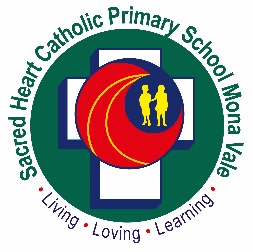 Sacred Heart Catholic Primary SchoolCnr Waratah & Keenan Street, Mona Vale  NSW  2103T:  (02) 9999 3264      
E:  shmv@dbb.catholic.edu.auNameInstrumentMobile NumberEmailMaddy AvaglianoFlute0458 966 944Avagliano.madelaine@gmail.comFrances Fordham Flute0404 084 028 Vanessa PattersonClarinet0421 274 676‬vpattersonmusic@gmail.comRebecca Heather Clarinet0433 235 359Brianna PattersonClarinet0468 399 347Briepatterson1@gmail.com Alan PaardekooperClarinet0408 224 010Frances Fordham Clarinet0404 084 028 Vanessa PattersonSaxophone0421 274 676‬vpattersonmusic@gmail.comRebecca Heather Saxophone0433 235 359Brianna PattersonSaxophone0468 399 347Briepatterson1@gmail.com Alan PaardekooperSaxophone0408 224 010Frances Fordham Saxophone0404 084 028 John PenningsTrumpet0418 963 367jpennings@ozemail.com.auLachlan Attrill Trumpet0432 166 846lachlan.attrill@gmail.comAdam PecarTrumpet0433 977 935Adam PecarTrombone/Euphonium0433 977 935Charles WilkinsonBass Guitar0435679703Charliewilko99@gmail.comSimon GodwinPercussion0412 226 368simongodwin@yahoo.comAndrew WarrenPercussion0414 577 441ajwdrumacademy.com.auAndy DaviesPercussion0414 560005https://andydavies.com.au/